Kerkhoven Lutheran Church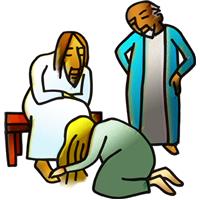 A Ministry of the Evangelical Lutheran Church in AmericaLiving and trusting in god’s amazing grace we welcome all to worship, learn and serve in celebration of Christ’s love.FIFTH SUNDAY IN LENTAPRIL 3, 2022         					9:00 AMOur God makes all things new. In the first reading God promises it. In the gospel Mary anticipates it, anointing Jesus’ feet with costly perfume in preparation for the day of his burial. In the second reading Paul recalls his transformation from the persecutor Saul into an apostle. In baptism, God’s new person (you!) rises daily from the deadly mire of trespasses and sins.PreludeGATHERINGCONFESSION AND FORGIVENESS 						            ELW p. 94In the name of the Father,and of the Son,and of the Holy Spirit. Amen.Almighty God, to whom all hearts are open, all desires known, and from whom no secrets are hid: cleanse the thoughts of our hearts by the inspiration of your Holy Spirit, that we may perfectly love you and worthily magnify your holy name, through Jesus Christ our Lord. Amen.Let us confess our sin in the presence of God and of one anotherSilence is kept for reflection.Most merciful God,we confess that we are captive to sin and cannot free ourselves. We have sinned against you in thought, word, and deed, by what we have done and by what we have left undone. We have not loved you with our whole heart; we have not loved our neighbors as ourselves. For the sake of your Son, Jesus Christ, have mercy on us. Forgive us, renew us, and lead us, so that we may delight in your will and walk in your ways, to the glory of your holy name. Amen.In the mercy of almighty God, Jesus Christ was given to die for us, and for his sake God forgives us all our sins. As a called and ordained minister of the church of Christ, and by his authority, I therefore declare to you the entire forgiveness of all your sins, in the name of the Father, and of the Son, and of the Holy Spirit.  Amen.GATHERING HYMN		“Praise to the Lord, the Almighty”     	              ELW # 8581	Praise to the Lord, the Almighty, the King of creation!						O my soul, praise him, for he is your health and salvation!						Let all who hear now to his temple draw near,						joining in glad adoration!2	Praise to the Lord, who o'er all things is wondrously reigning						and, as on wings of an eagle, uplifting, sustaining.						Have you not seen all that is needful has been						sent by his gracious ordaining?3	Praise to the Lord, who will prosper your work and defend you;						surely his goodness and mercy shall daily attend you.						Ponder anew what the Almighty can do						if with his love he befriend you.4	Praise to the Lord! Oh, let all that is in me adore him!						All that has life and breath, come now with praises before him!						Let the amen sound from his people again.						Gladly forever adore him!                                                                                            Text: Joachim Neander, 1650-1680; tr. Catherine Winkworth, 1827-1878, alt.GREETINGThe grace of our Lord Jesus Christ, the love of God,and the communion of the Holy Spirit be with you all.And also with you.KYRIE	“In Peace Let Us Pray…” 						         ELW p. 138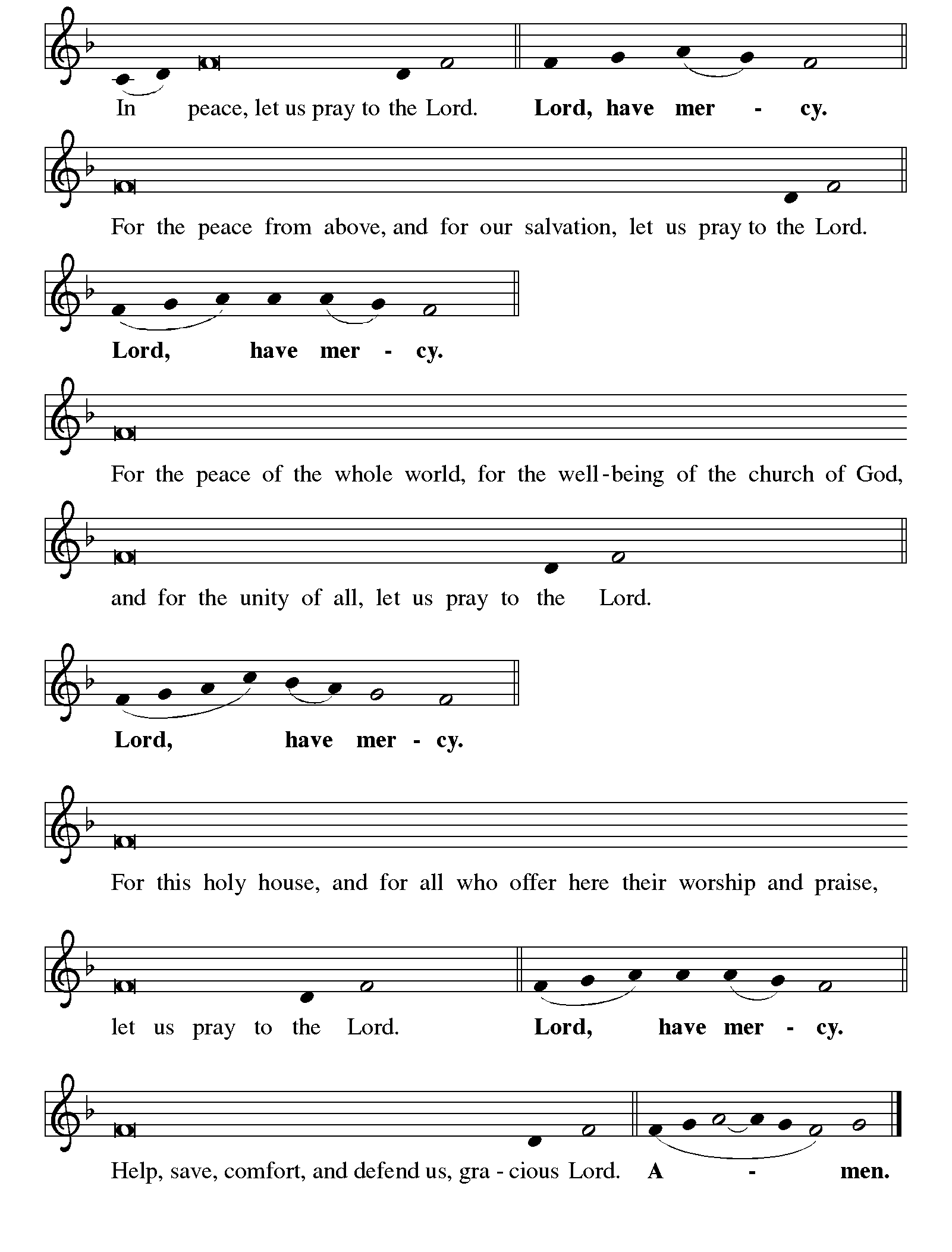 CANTICLE OF PRAISE 	 “This is the Feast”						ELW p. 140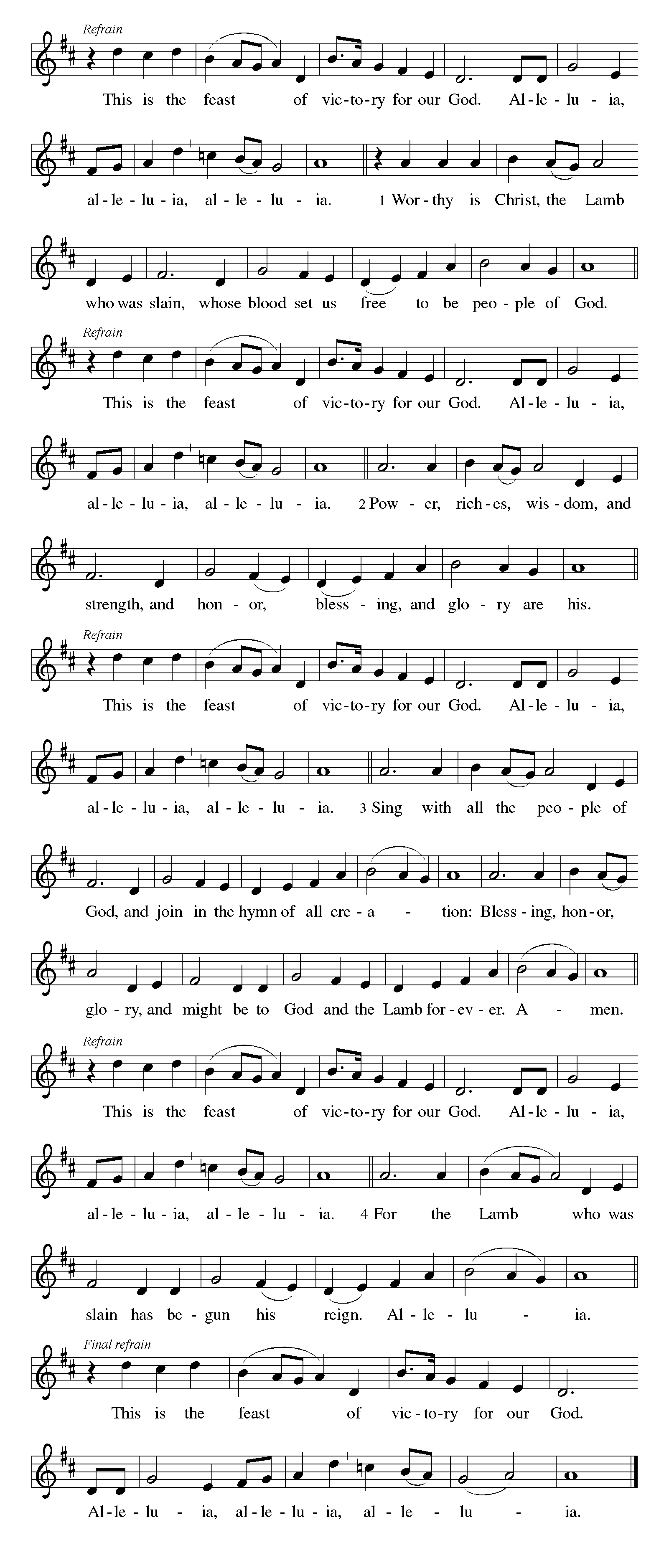 PRAYER OF THE DAYCreator God, you prepare a new way in the wilderness, and your grace waters our desert. Open our hearts to be transformed by the new thing you are doing, that our lives may proclaim the extravagance of your love given to all through your Son, Jesus Christ, our Savior and Lord, who lives and reigns with you and the Holy Spirit, one God, now and forever.  Amen.WORDFirst Reading: Isaiah 43:16-21             16Thus says the LORD,
 who makes a way in the sea,
 a path in the mighty waters,
 17who brings out chariot and horse,
 army and warrior;
 they lie down, they cannot rise,
 they are extinguished, quenched like a wick:
 18Do not remember the former things,
 or consider the things of old.
 19I am about to do a new thing;
 now it springs forth, do you not perceive it?
 I will make a way in the wilderness
 and rivers in the desert.
 20The wild animals will honor me,
 the jackals and the ostriches;
 for I give water in the wilderness,
 rivers in the desert,
 to give drink to my chosen people,
 21the people whom I formed for myself
 so that they might declare my praise.The Word of the Lord.Thanks be to God. Psalm: Psalm 126									         Reading Responsively When the LORD restored the fortunes of Zion,
we were like those who dream.
    Then our mouth was filled with laughter,    and our tongue with shouts of joy;
    then it was said among the nations,
    "The LORD has done great things for them."
 The LORD has done great things for us,
 and we rejoiced.
    Restore our fortunes, O LORD,
    like the watercourses in the Negeb.
 May those who sow in tears
 reap with shouts of joy.
   Those who go out weeping,
    bearing the seed for sowing,
    shall come home with shouts of joy,
    carrying their sheaves.Here ends the PsalmSecond Reading: Philippians 3:4b-144even though I, too, have reason for confidence in the flesh.
If anyone else has reason to be confident in the flesh, I have more: 5circumcised on the eighth day, a member of the people of Israel, of the tribe of Benjamin, a Hebrew born of Hebrews; as to the law, a Pharisee; 6as to zeal, a persecutor of the church; as to righteousness under the law, blameless.
7Yet whatever gains I had, these I have come to regard as loss because of Christ. 8More than that, I regard everything as loss because of the surpassing value of knowing Christ Jesus my Lord. For his sake I have suffered the loss of all things, and I regard them as rubbish, in order that I may gain Christ 9and be found in him, not having a righteousness of my own that comes from the law, but one that comes through faith in Christ, the righteousness from God based on faith. 10I want to know Christ and the power of his resurrection and the sharing of his sufferings by becoming like him in his death, 11if somehow I may attain the resurrection from the dead.
12Not that I have already obtained this or have already reached the goal; but I press on to make it my own, because Christ Jesus has made me his own. 13Beloved, I do not consider that I have made it my own but this one thing I do: forgetting what lies behind and straining forward to what lies ahead, 14I press on toward the goal for the prize of the heavenly call of God in Christ Jesus.The Word of the Lord.Thanks be to God.Gospel Acclamation                        “Return to the Lord…” 		                                  ELW p. 142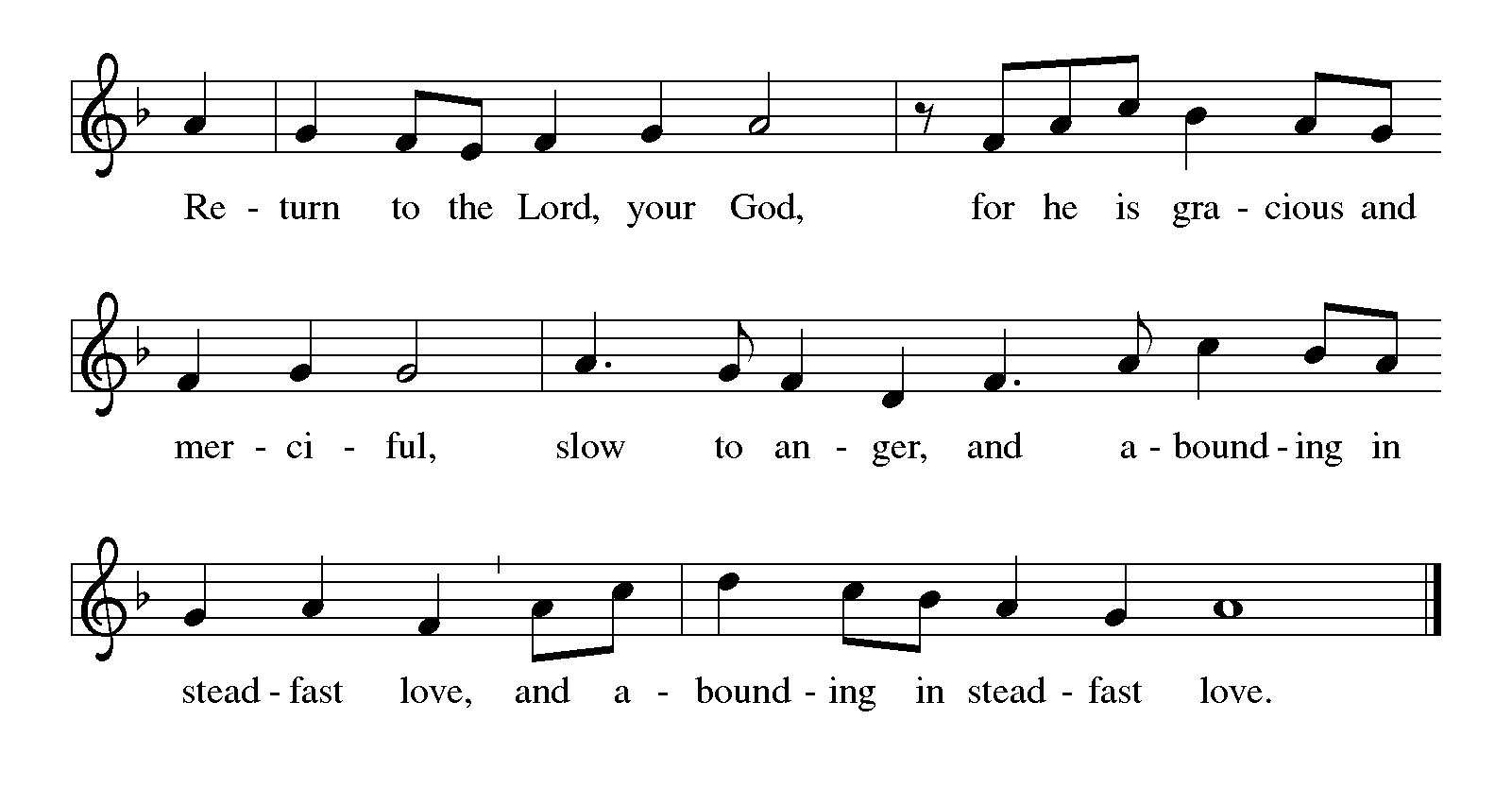 Gospel:   John 12:1-8The Holy Gospel …         Glory to you, O Lord.1Six days before the Passover Jesus came to Bethany, the home of Lazarus, whom he had raised from the dead. 2There they gave a dinner for him. Martha served, and Lazarus was one of those at the table with him. 3Mary took a pound of costly perfume made of pure nard, anointed Jesus' feet, and wiped them with her hair. The house was filled with the fragrance of the perfume. 4But Judas Iscariot, one of his disciples (the one who was about to betray him), said, 5Why was this perfume not sold for three hundred denarii and the money given to the poor? 6(He said this not because he cared about the poor, but because he was a thief; he kept the common purse and used to steal what was put into it.) 7Jesus said, "Leave her alone. She bought it so that she might keep it for the day of my burial. 8You always have the poor with you, but you do not always have me."The Gospel of the Lord.Praise to you, O Christ.SERMON                     	                          	    Pastor Michael BullerHYMN OF THE DAY       “Will You Come and Follow Me”                      		    ELW # 7981	"Will you come and follow me						if I but call your name?						Will you go where you don't know						and never be the same?						Will you let my love be shown,						will you let my name be known,						will you let my life be grown						in you and you in me?2	"Will you leave yourself behind						if I but call your name?						Will you care for cruel and kind						and never be the same?						Will you risk the hostile stare,						should your life attract or scare?						Will you let me answer pray'r						in you and you in me?3	"Will you let the blinded see						if I but call your name?						Will you set the pris'ners free						and never be the same?						Will you kiss the leper clean,						and do such as this unseen,						and admit to what I mean						in you and you in me?4	"Will you love the you you hide						if I but call your name?						Will you quell the fear inside						and never be the same?						Will you use the faith you've found						to reshape the world around,						through my sight and touch and sound						in you and you in me?"5	Lord, your summons echoes true						when you but call my name.						Let me turn and follow you						and never be the same.						In your company I'll go						where your love and footsteps show.						Thus I'll move and live and grow						in you and you in me.Text: John L. Bell, b. 1949Text © 1987 Iona Community, GIA Publications, Inc., agent 7404 S. Mason Ave., Chicago, IL 60638. www.giamusic.com. 800.442.3358. All rights reserved. Used by permission.

apostles’ creedI believe in God, the Father almighty,creator of heaven and earth.I believe in Jesus Christ, God’s only Son, our Lord,who was conceived by the Holy Spirit,born of the virgin Mary,suffered under Pontius Pilate,was crucified, died, and was buried;he descended to the dead.*On the third day he rose again;he ascended into heaven,he is seated at the right hand of the Father,and he will come to judge the living and the dead.I believe in the Holy Spirit,the holy catholic church,the communion of saints,the forgiveness of sins,the resurrection of the body,and the life everlasting. Amen.PRAYERS OF INTERCESSION  Each portion of the prayers ends with “Merciful God”.  Congregation response: “receive our prayer”. SHARING OF THE PEACEThe peace of the Lord be with you.And also with you.THANKSGIVINGOFFERING		                                    Special MusicOFFERTORY               “We Are an Offering”                                                 ELW #692 We lift our voicesWe lift our handsWe lift our lives up to YouWe are an offering Lord use our voices Lord use our hands			   Lord use our lives they are Yours			  We are an offering		                  We are an offeringMEALThe GREAT THANKSGIVING	  	     ELW p. 144THE WORDS OF INSTITUTION AND LORD’S PRAYER		     ELW p. 108Hymns during Communion:    			“Lamb of God”								       ELW p.146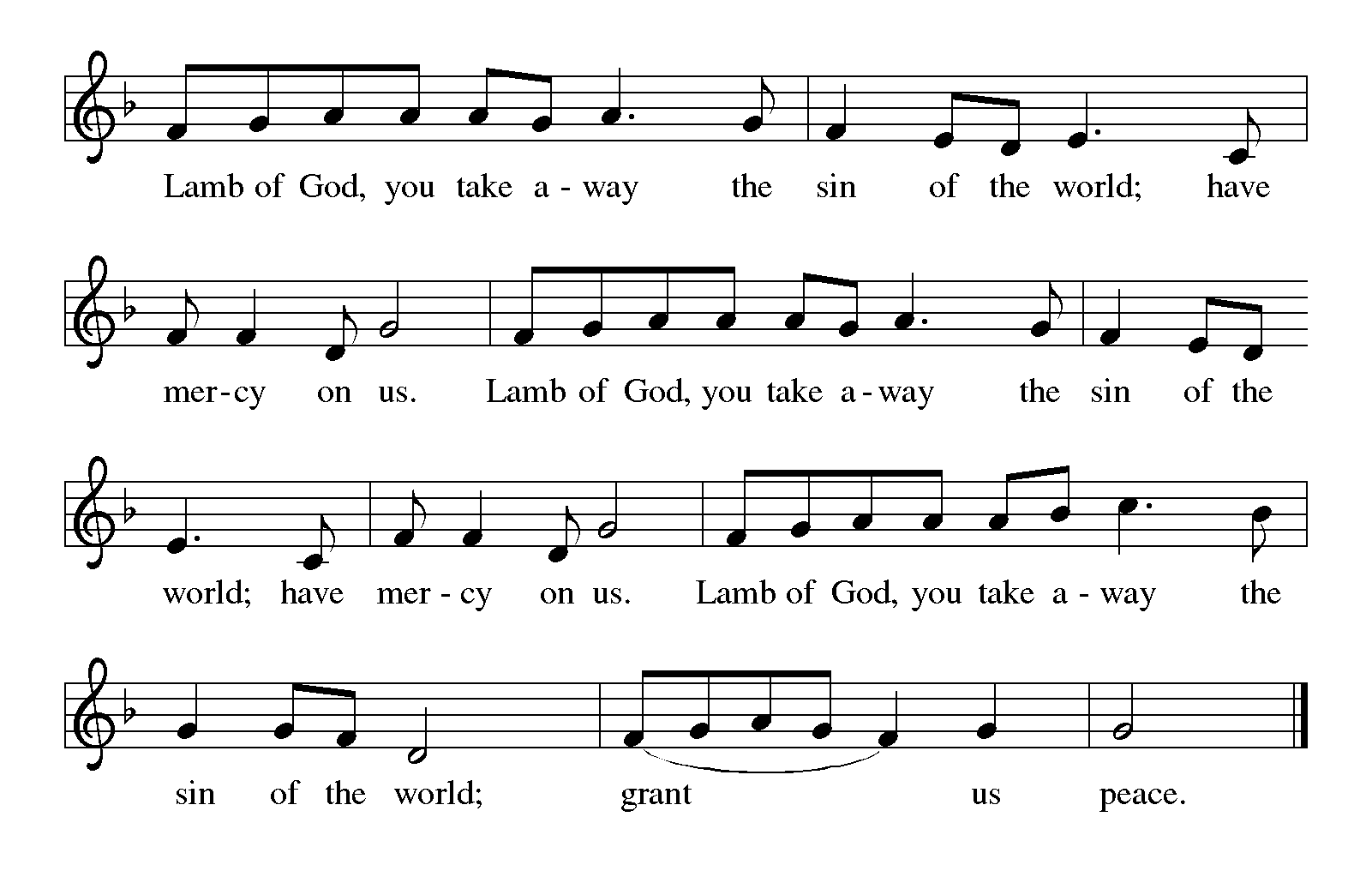 				“Amazing Grace, How Sweet the Sound”		                                         ELW # 7791	Amazing grace! how sweet the sound					that saved a wretch like me!					I once was lost, but now am found;					was blind, but now I see.				2	'Twas grace that taught my heart to fear,					and grace my fears relieved;					how precious did that grace appear					the hour I first believed!3	Through many dangers, toils, and snares						I have already come;					'tis grace has brought me safe thus far,					and grace will lead me home.4	The Lord has promised good to me;					his word my hope secures;					he will my shield and portion be					as long as life endures.5	When we've been there ten thousand years,					bright shining as the sun,					we've no less days to sing God's praise					than when we'd first begun.Text: John Newton, 1725-1807, alt., sts. 1-4; anonymous, st. 5“Precious Lord, Take My Hand ”	              				      ELW # 773Precious Lord, take my hand, lead me on, let me stand,					I am tired, I am weak, I am worn.					Through the storm, through the night, 					Lead me on to the light.Refrain		Take my hand, precious Lord, lead me HomeWhen my way grows drear, precious Lord, linger near,					when my life is almost gone,					hear my cry, hear my call, hold my hand lest I fall.  Refrain3	When the darkness appears 					And the night draws near,					And the day is past and gone,					At the river I stand,Guide my fee, hold my hand,  Refrain              Text: Thomas A. Dorsey, 1899-1993                                                                                                                      Music: George N. Allen, 1812-1877, adapt. Thomas a Dorsey.			“What a Fellowship, What a Joy Divine”	         				      ELW # 7741	What a fellowship, what a joy divine,					leaning on the everlasting arms;					what a blessedness, what a peace is mine,					leaning on the everlasting arms.Refrain		Leaning, leaning, (Leaning on Jesus, leaning on Jesus,)			   safe and secure from all alarms;					leaning, leaning, (leaning on Jesus, leaning on Jesus,)					leaning on the everlasting arms.2	Oh, how sweet to walk in this pilgrim way,					leaning on the everlasting arms;					oh, how bright the path grows from day to day,					leaning on the everlasting arms.  Refrain3	What have I to dread, what have I to fear,					leaning on the everlasting arms?					I have blessed peace with my Lord so near,					leaning on the everlasting arms.  RefrainText: Elisha A. Hoffman, 1839-1929.Prayer after CommunionWe give you thanks, almighty God, that you have refreshed us through the healing power of this gift of life. In your mercy, strengthen us through this gift, in faith toward you and in fervent love toward one another; for the sake of Jesus Christ our Lord. Amen.SENDINGBLESSINGThe Lord bless you and keep you;
The Lord make his face to shine upon you and be gracious you;
The Lord lift up his countenance upon you and give you peace. Amen.SENDING SONG                “Lord, You Give the Great Commission”                            	     ELW # 579 	1	Lord, you give the great commission:					"Heal the sick and preach the word."					Lest the church neglect its mission,					and the gospel go unheard,					help us witness to your purpose					with renewed integrity:Refrain		With the Spirit's gifts empow'r us					for the work of ministry.2	Lord, you call us to your service:					"In my name baptize and teach."					That the world may trust your promise,					life abundant meant for each,					give us all new fervor, draw us					closer in community:  Refrain3	Lord, you make the common holy:					"This my body, this my blood."					Let us all, for earth's true glory,					daily lift life heavenward,					asking that the world around us					share your children's liberty:  Refrain4	Lord, you show us love's true measure:					"Father, what they do, forgive."					Yet we hoard as private treasure					all that you so freely give.					May your care and mercy lead us					to a just society:  Refrain5	Lord, you bless with words assuring:					"I am with you to the end."					Faith and hope and love restoring,					may we serve as you intend					and, amid the cares that claim us,					hold in mind eternity:  RefrainText: Jeffery Rowthorn, b. 1934Text © 1978 Hope Publishing Company, Carol Stream, IL 60188. All rights reserved. Used by permissionDISMISSALGo in peace. Serve the Lord.Thanks be to God.From sundaysandseasons.com.Copyright © 2021 Augsburg Fortress. All rights reserved. Reprinted by permission under Augsburg Fortress Liturgies Annual License #SBT004230.New Revised Standard Version Bible, Copyright © 1989, Division of Christian Education of the National Council of the Churches of Christ in the United States of America. Used by permission. All rights reserved.Revised Common Lectionary, Copyright © 1992 Consultation on Common Texts, admin Augsburg Fortress. Used by permission.SERVING THIS MORNINGPastor –Pastor Michael BullerMusicians – Alison Nelson & Mariah RudningenLector –  Hunter WeddingtonUshers –  Leif and Bonnie CarlsonCommunion Assistant –  Kari Jo AlmenAcolytes –  Greeter  –   PRAYER CONCERNS: (Periodically these prayer concerns will be moved to the prayer concerns list in the newsletter )Jeff Armstrong, Dennis Doering, Calvin CarlsWelcome:  We welcome all visitors to KLC this morning.  We extend to you an invitation to join us for coffee in the fellowship hall immediately following the worship service.  Today we are celebrating the 80th birthday of Lorna Carlson.  This Week . . .  April 4-10, 2022Monday, April 4, 2022	6:00 pm	Worship and Witness Board Meeting to plan Maundy ThursdayWednesday, April 6, 20225:30 pm	Lenten Supper – Stewardship and Finance Board serves6:15 pm	Lenten WorshipNext Sunday, April 10, 2022: Palm Sunday/Blessing of Implements of Growing and Seeds	 9:00 am 	Worship 10:00 am  	Sunday School and Coffee Fellowship (5th graders will bake communion bread)Stewardship Snippet – April 3, 2022 - Isaiah 43:19 – I am about to do a new thing; now it springs forth, do you not perceive it? I will make a way in the wilderness and rivers in the desert. Jesus came to us as the embodiment of the ultimate “new thing” that God was doing for us. Through Jesus, God imbues us with new life and shows us a new way.  --Rob Blezard  Copyright © 2022, Rev. Robert Blezard. Reprinted by permission.Mark Your Calendars:  Sunday, April 10, 2022 – Palm Sunday-Drive Your Tractors to Church Sunday and 5th Grade Making Communion Bread for Maundy Thursday!Please plan to come to our regular worship at 9:00 am with a special blessing of tractors and all other implements of planting and growing from seeds to small garden tool.  Please plan to bring your implements and items to church that Sunday.  We will have our palm processional as a part of the worship service also.  Then during the 10:00 am coffee hour the 5th grade confirmation class will be meeting with Pastor Michael in the kitchen to make the communion bread for Maundy Thursday.  Coffee Fellowship will be in the fellowship hall during that time and will be served from tables in the hall.New Members:  We have had some new members that have joined our church family by transfer since our last new member recognition and we are planning a new member recognition on Sunday, May 1, 2022, at our 9:00 am worship service.  If you would like to become a member of KLC please make your wishes know to either Pastor Michael or the church office.  If you are a currently a member of another congregation you can request that church to send us a letter of transfer or we can assist you in requesting that.Offering Envelopes:  We have had a request from a member for numbered individual offering envelopes.  We do have a generic KLC envelope available on the table at the bottom of the stairs.  But, if you would like your own box of envelopes, please contact a member of the Board of Finance or the church office and we will attempt to order a small number of individual envelopes.Lenten Meal and Worship Schedule: Wednesday, March 30: 		    Meal: 	5:30 – 6:15 pm      Worship:    6:15 – 7:00 pmWednesday, April 6:			    Meal: 	5:30 – 6:15 pm      Worship:    6:15 – 7:00 pm	Maundy Thursday, April 14:	Seder Meal   6:00 – 7:00 pm  First Communion  in Fellowship  HallGood Friday, April 15:     6:15 -7:30 pmEaster Sunday:	Sunrise Worship 6:33 am			Easter Breakfast 7:30 am			Easter Worship   9:00 am			Meals on Wheels:  KLC is responsible for the local delivery of Meals on Wheels for the month of April.  The meals are delivered once a week on Wednesdays at 11:00 am.  The options of each person ordering the meals is to order as many frozen meals as they would like to receive for the week and they can also order a hot meal for the day of delivery.  There are currently approximately 4 local Kerkhoven residents that receive these meal.  This varies by week.  It takes approximately an hour to deliver the meals.  We are in need of someone to volunteer to deliver the last 2 Wednesdays of April.  Please sign up on the list on the table between the church offices for the either one or both of these Wednesdays if you can deliver the meals.  Thank you.Kerkhoven Lions Breakfast-Brunch – the Lion’s Club breakfast will be held on Sunday, April 10, 2022 from 9:30 am to 1:00 pm.  There will be drawings for prizes at approximately 1:00 pm.  The menu is pancakes, French toast, eggs, and sausage.  This will be held at the Civic Center.Bridal Shower:  There will be a Bridal Shower for Mallory Carlson on Sunday, April 10, 2022 at 1:00 pm in the KLC Fellowship Hall.  Mallory will be married to Ryan Vos at KLC on Saturday, July 23, 2022.Food Drop: Beginning on Wednesday, April 6, 2022, from 11:00 – 11:30 am Prairie Five will be having a “Food Drop” here in Kerkhoven for local residents over the age of 60.  The Prairie Five truck that brings the Meals on Wheels food each Wednesday will also be bringing frozen meals and produce that will be available for distribution to Kerkhoven residents.  They plan to repeat this the months of May, June and July also. More information is being sent out and will be shared as it is received. 	